Рабочий лист № 2УткиЗадание 1. Найдите на Старой территории зоопарка информационные стенды, посвящённые уткам. Вам поможет карта. Номер на карте соответствует номеру рабочего листа.Изучите информацию, заполните схему-классификацию и таблицу. Если на улице холодно, то сфотографируйте информационные стенды и поработайте в павильоне.       Заполните пустые ячейки таблицы, опираясь на информацию табличек зоопарка. Определите, о каких трёх утках идёт речь.Опираясь на информацию таблицы, впишите в схему названия уток. Схема-классификация уток  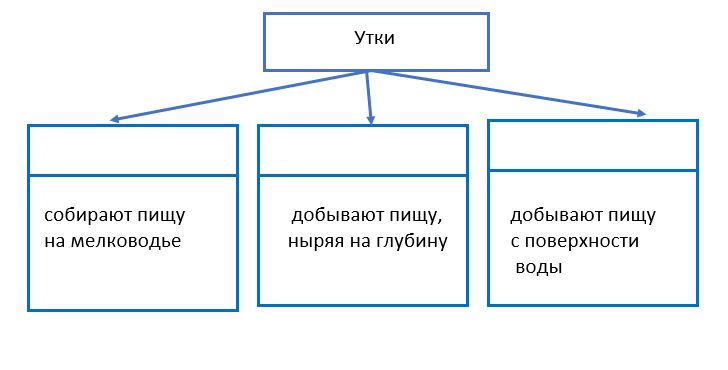 Какой общий признак есть у птиц? Запишите ответ.Ответ: ___________________________________.Для уточнения значения понятия «покровительственная окраска» рассмотрите таблицу. 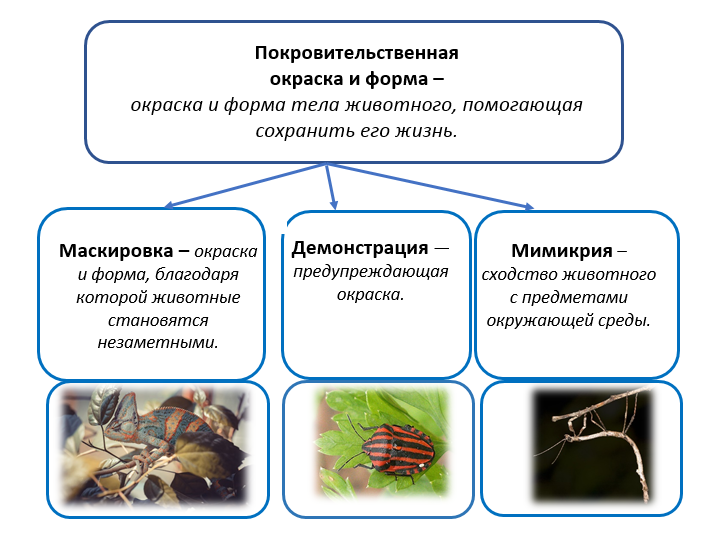 ГусиЗадание 2. Рядом со стендами об утках найдите информационную табличку о гусях.  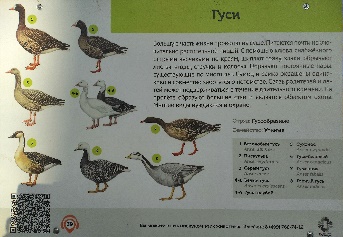 Изучите её. Послушайте информацию, пройдя по ссылке QR-кода, расположенного в левом нижнем углу.Заполните схему-классификацию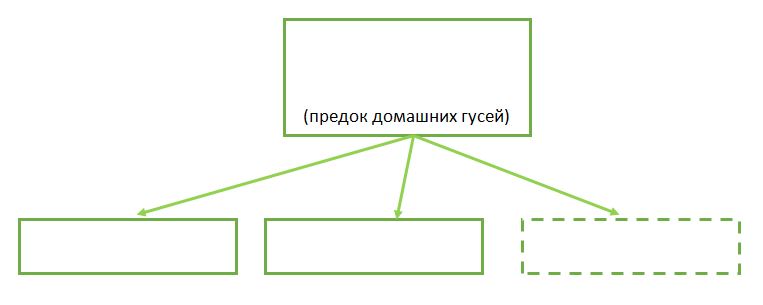 К заполнению оставшейся ячейки вы сможете вернуться на территории Детского зоопарка на следующем уроке.Рассмотрите печатный вариант карты зоопарка. Найдите на карте значок   3  . Проложите маршрут к фламинго и начинайте движение по нему. Приготовьте рабочий лист № 3.  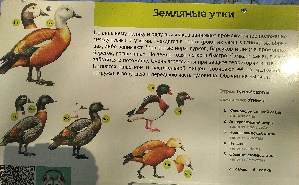 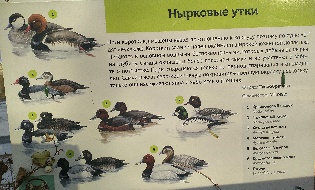 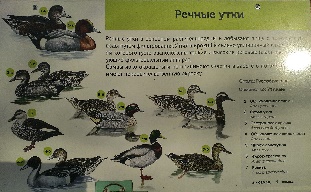 Название утокНазвание утокНазвание утокГнездованиеВ норах, промоинах берегов, расщелинахПитаниеРастительноядныеНыряют (+) / не ныряют (-)+ (не часто)Передвижение по сушеходят неуклюжеходят неуклюжеЗабота о потомствеОкрасСамки имеют серо-коричневую покровительст-венную окраску.ярко-рыжая окраска оперенияСамцы ярко окрашены, а самки имеют покровительст-венную окраску.